2016年牙齿美学修复理论及操作班（初级班）通知牙齿美学修复理论及操作班（初级班）由北京大学口腔医学院修复科主办，为国家级继续教育项目【项目编号：2016-08-04-005 (国)】，授予国家级继续教育I类学分6分。本项目分以修复体为中心，重点教授各种美学修复体的设计和标准化操作，以及美学修复的基本理论和临床应用。2016年的基础班的举办时间定于 6月6日-8日。学员将在国际先进的德国KaVo仿头模上，使用仿真树脂牙模拟临床病例进行各种牙齿美学修复体的规范、标准的临床操作的学习。学习班将针对临床关键环节强化训练，注重细节和技巧的讲解，同时加强对牙齿美学修复理论及应用的教学。一．教学目标：帮助学员熟练掌握各种牙齿美学修复体规范、标准的临床操作技术，以及美学修复的基本理论和临床应用。二．适合人群：全科口腔医师，想在修复专业有所进展；有一定口腔修复专业基础，希望在规范化操作方面有所突破；年轻医师，希望以后在修复专业有所建树。三．教学特点：1. 面对面式教学：学习班主讲教师为北京大学口腔医院周永胜教授、樊聪主任医师、刘云松副教授等，与学员面对面互动式教学。2. 注重规范和标准的教学：强化学习各种牙齿美学修复体临床操作操作的规范和标准，强化操作细节的学习。四．教学内容：烤瓷冠的牙体预备；全瓷冠的牙体预备；瓷贴面的牙体预备；纤维桩的牙体预备、粘结和树脂核的形成；精细橡胶印模技术（两步法和一步法印模技术）；临时冠和临时贴面的制作；临时修复体的粘结；全瓷冠、瓷贴面和美学嵌体的永久粘结四．举办时间：2016年6月6日－8日，为期三天，理论课与实践操作各占一半时间。五．举办地点：北京大学口腔医院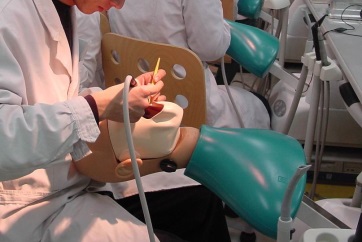 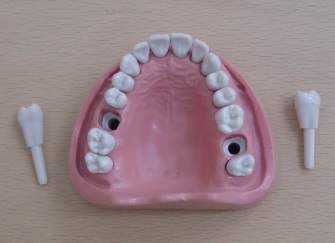  图一. 实习用仿头模                         图二. 实习用仿真牙六．报名方式：将回执表格填写后发到指定邮箱，按报名先后顺序录取。确认名额后您将获得汇款账号，请您务必在4月30日前将培训费汇入指定账户。5月中旬我们将具体报到地点及课程安排发送给您，届时请邮箱查收。限招20名学员，额满为止。七．培训费：3500元/人（包括实习用树脂牙、纤维桩、硅橡胶、粘接剂、机头、钻针等全部费用），详情请联系我们。请学员自带白大衣。 八．联系方式：联系人：张丽君，北京大学口腔医学院修复科，电话：010-62179977-5259E-mail：kqmeixue@sina.com回执请寄：北京市海淀区中关村南大街22号  北京大学口腔医学院修复科  张丽君 收    邮编：100081                                        北京大学口腔医院修复科                                        2016年3月30日2016年北大口腔牙齿美学修复学习班（基础班）回执注：此表为登记学员信息和办理证书的依据，请逐项填写，不要遗漏，复制有效。    录取按报名先后顺序，额满为止。凡需住宿的学员请自己提前预定。姓名性别民族身份证号码学历学位职称联系电话工作单位和通讯地址： 工作单位和通讯地址： 工作单位和通讯地址： 工作单位和通讯地址： 工作单位和通讯地址： 工作单位和通讯地址： 工作单位和通讯地址： 工作单位和通讯地址： 邮编：E-mail： E-mail： E-mail： E-mail： E-mail： E-mail： E-mail： E-mail： E-mail： 发票抬头：发票抬头：发票抬头：发票抬头：发票抬头：发票抬头：发票抬头：发票抬头：发票抬头：